H L Á Š E N Í   M Í S T N Í H O   R O Z H L A S U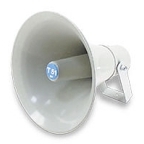 PONDĚLÍ – 25. 2. 2019Milí spoluobčané.Přejeme vám příjemné odpoledne.Poslechněte si naše hlášení.MUDr. Peter Keller oznamuje, že celý tento týden od pondělí 25. února do pátku 1. března včetně čerpá dovolenou. Další podrobnosti najdete na letáku ve vývěsce.Zelenina Juvita Uherský Brod bude v úterý 26. února od 10.10 do 10.20 hodin u OÚ prodávat certifikované sadbové brambory z Vysočiny, cibuli, český česnek, konzumní brambory, jablka na uskladnění Idared, Golden, Jonagored, Gala, čerstvou hlívu ústřičnou, žampiony a další ovoce a zeleninu.Dále nabízí český med a olejové svíčky.  Řidič přijímá objednávky na sadbové brambory na telefonním čísle: 777 220 340.ZŠ a MŠ Přáslavice přijme do pracovního poměru POMOCNOU SÍLU DO KUCHYNĚ na DPP, nástup ihned. Pracovní doba dle dohody na zkrácený úvazek. Jedná se o dlouhodobou spolupráci. Pro více informací a v případě zájmu, volejte na tel. č. 775 195 830.Agrospol Velká Bystřice oznamuje všem zájemcům, že je možné se přihlásit na brigádnickou výpomoc při navinování chmele. Zájemci se mohou přihlásit pouze osobně na středisku firmy Agrospolu, Svésedlická 740, Velká Bystřice. Sepisování smluv se provádí denně, tzn. i o sobotách a nedělích vždy od 7.00 do 17.00 hodin.Na sídlišti se našlo středně velké červené kolo. Žádáme majitele, ať kontaktuje obecní úřad.Obec Přáslavice pořádá pro místní občany zájezd do Národního divadla moravskoslezského – divadla Jiřího Myrona do Ostravy na úspěšný komediální muzikál DONAHA, který se uskuteční v neděli 24. března 2019 v 16.00 hodin.Plánovaný odjezd z Přáslavic od budovy obecního úřadu je ve 14.00 hodina návrat kolem 21.00 hodiny. Cena je 500,- Kč včetně dopravy – prodej probíhá už teď na OÚ. Vstupenky dostanete při odjezdu v autobuse.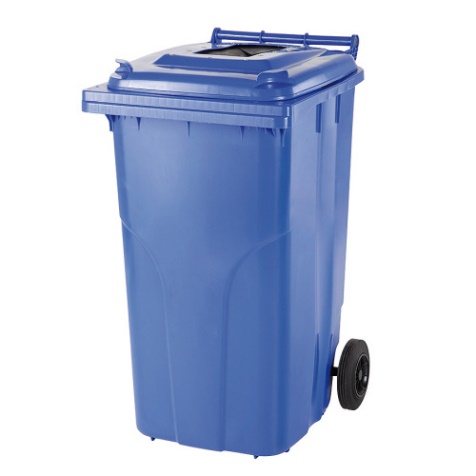 Pokud máte zájem o popelnici na plast 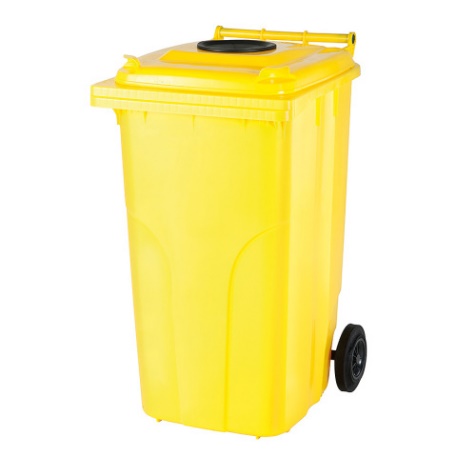 a papír (může být i jednotlivě) o objemu 120 l za cenu: 100,- Kč/kus, zastavte se na obecním úřadě v Přáslavicích s občanským průkazem k zaplacení a sepsání smlouvy.Následně si popelnici vyzvednete ve sběrném dvoře.